УКАЗГУБЕРНАТОРА ВЛАДИМИРСКОЙ ОБЛАСТИО СОВЕТЕ ПО МЕЖНАЦИОНАЛЬНЫМ И МЕЖРЕЛИГИОЗНЫМОТНОШЕНИЯМ ПРИ ГУБЕРНАТОРЕ ВЛАДИМИРСКОЙ ОБЛАСТИВ целях консолидации усилий органов государственной власти Владимирской области, территориальных органов федеральных органов исполнительной власти, органов местного самоуправления, религиозных организаций, общественных объединений, в том числе национальных общественных, научных и других организаций, обеспечения их эффективного и конструктивного взаимодействия по реализации Стратегии государственной национальной политики Российской Федерации на период до 2025 года и в соответствии с Законом Владимирской области от 14.08.2001 N 62-ОЗ "Устав (Основной Закон) Владимирской области" постановляю:(в ред. Указа Губернатора Владимирской области от 15.02.2023 N 50)1. Образовать Совет по межнациональным и межрелигиозным отношениям при Губернаторе Владимирской области.2. Утвердить Положение о Совете по межнациональным и межрелигиозным отношениям при Губернаторе Владимирской области согласно приложению.3. Признать утратившими силу Указы Губернатора области:- от 08.08.2013 N 38 "О создании Совета по делам национальностей при Губернаторе Владимирской области";- от 27.01.2014 N 3 "О внесении изменений в приложение N 2 к Указу Губернатора области от 08.08.2013 N 38 "О создании Совета по делам национальностей при Губернаторе Владимирской области".4. Контроль за исполнением настоящего Указа оставляю за собой.5. Указ вступает в силу со дня его официального опубликования.Губернатор областиС.Ю.ОРЛОВАВладимир20 апреля 2015 годаN 25Приложениек УказуГубернатораВладимирской областиот 20.04.2015 N 25ПОЛОЖЕНИЕО СОВЕТЕ ПО МЕЖНАЦИОНАЛЬНЫМ И МЕЖРЕЛИГИОЗНЫМОТНОШЕНИЯМ ПРИ ГУБЕРНАТОРЕ ВЛАДИМИРСКОЙ ОБЛАСТИI. Общие положения1.1. Совет по межнациональным и межрелигиозным отношениям при Губернаторе Владимирской области (далее - Совет) является консультативным и совещательным органом при Губернаторе Владимирской области, образованным для обеспечения взаимодействия органов государственной власти Владимирской области, территориальных органов федеральных органов исполнительной власти, органов местного самоуправления, общественных объединений, научных и других организаций при рассмотрении вопросов, связанных с реализацией Стратегии государственной национальной политики Российской Федерации на период до 2025 года с целью формирования атмосферы лояльности и уважения в этноконфессиональных отношениях.1.2. В своей деятельности Совет руководствуется Конституцией Российской Федерации, федеральными законами, указами и распоряжениями Президента Российской Федерации, постановлениями и распоряжениями Правительства Российской Федерации, законами области, указами Губернатора области, постановлениями и распоряжениями Правительства Владимирской области и настоящим Положением.(в ред. Указа Губернатора Владимирской области от 15.02.2023 N 50)II. Основные задачи Совета2.1. Основными задачами Совета являются:- подготовка предложений по реализации приоритетных направлений Стратегии государственной национальной политики Российской Федерации на период до 2025 года;- выработка единых подходов к решению проблем в этноконфессиональной сфере, в вопросах гармонизации межнациональных и межрелигиозных отношений;- организация деятельности по предупреждению конфликтов, связанных с реализацией конституционного права граждан на свободу совести и свободу вероисповедания;- координация действий органов государственной власти Владимирской области, территориальных органов федеральных органов исполнительной власти, органов местного самоуправления, общественных объединений, научных и других организаций по вопросам межнациональных и межрелигиозных отношений;- изучение проблем, связанных с поддержанием межнационального и межрелигиозного диалогов, достижением взаимной терпимости и уважения в отношениях между представителями различных национальностей и вероисповеданий;- оказание информационно-методической, консультативной и практической помощи в вопросах этноконфессиональных отношений органам местного самоуправления, религиозным, национальным общественным объединениям, государственным учреждениям, правоохранительным органам и другим заинтересованным организациям;- внесение предложений по подготовке нормативных правовых актов в сфере этноконфессиональных отношений.III. Права Совета3.1. Запрашивать в установленном порядке необходимые материалы от государственных органов власти Владимирской области, территориальных органов федеральных органов исполнительной власти, органов местного самоуправления, общественных объединений, научных и других организаций.3.2. Приглашать и заслушивать на заседаниях Совета представителей государственных органов власти Владимирской области, территориальных органов федеральных органов исполнительной власти, органов местного самоуправления, общественных объединений, научных и других организаций, иных лиц.3.3. Организовывать и проводить совещания, семинары, консультации и другие мероприятия по вопросам, отнесенным к ведению Совета.3.4. Готовить к изданию материалы конференций, семинаров, симпозиумов, иные информационно-справочные и методические сборники, освещающие вопросы реализации права человека на свободу совести и свободу вероисповедания, прав национальных меньшинств, способствующие повышению уровня информированности населения области.3.5. Передавать в установленном порядке необходимую информацию государственным органам, организациям, религиозным, национальным общественным объединениям, средствам массовой информации.3.6. Создавать рабочие группы для оперативной подготовки материалов и проектов решений по вопросам, относящимся к компетенции Совета, и координировать их деятельность.IV. Порядок формирования Совета4.1. Совет формируется в составе председателя Совета, заместителя председателя Совета, ответственного секретаря Совета и членов Совета. Члены Совета принимают участие в его работе на общественных началах.Председателем Совета является Губернатор Владимирской области.4.2. В состав Совета входят представители исполнительных органов Владимирской области, Законодательного Собрания Владимирской области, территориальных органов федеральных органов исполнительной власти, органов местного самоуправления, общественных объединений, научных и других организаций.(в ред. Указа Губернатора Владимирской области от 15.02.2023 N 50)4.3. Включение кандидатов в состав Совета от общественных объединений и организаций осуществляется на основании заявки в форме выписки из решения руководящего органа о делегировании ее представителя в Совет.4.4. Состав Совета утверждается распоряжением Губернатора области.(в ред. Указа Губернатора Владимирской области от 30.10.2018 N 120)4.5. Совет в соответствии с возложенными на него задачами может создавать постоянно действующие комиссии - межнациональную и межрелигиозную.4.6. Положения о комиссиях утверждаются Советом.V. Организация деятельности Совета5.1. Подготовку и организацию проведения заседаний Совета, а также решение текущих вопросов организации деятельности Совета осуществляет ответственный секретарь Совета.5.2. Заседания Совета проводятся не реже одного раза в полугодие. В случае необходимости могут проводиться внеочередные заседания Совета.5.3. Заседания Совета ведет председатель Совета либо в его отсутствие заместитель председателя Совета.5.4. Заседание Совета считается правомочным, если на нем присутствует не менее половины членов Совета. Решения Совета принимаются большинством голосов присутствующих на заседании членов Совета.5.5. Решения Совета оформляются протоколом, который подписывается председателем Совета либо в его отсутствие заместителем председателя Совета.5.6. Обеспечение деятельности Совета осуществляет Министерство внутренней политики Владимирской области.(в ред. Указов Губернатора Владимирской области от 26.04.2019 N 69, от 27.08.2020 N 248, от 15.02.2023 N 50)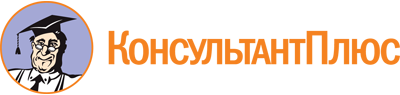 Указ Губернатора Владимирской области от 20.04.2015 N 25
(ред. от 15.02.2023)
"О Совете по межнациональным и межрелигиозным отношениям при Губернаторе Владимирской области"
(вместе с "Положением о Совете по межнациональным и межрелигиозным отношениям при Губернаторе Владимирской области")Документ предоставлен КонсультантПлюс

www.consultant.ru

Дата сохранения: 10.06.2023
 20 апреля 2015 годаN 25Список изменяющих документов(в ред. Указов Губернатора Владимирской областиот 30.10.2018 N 120, от 26.04.2019 N 69, от 27.08.2020 N 248,от 15.02.2023 N 50)Список изменяющих документов(в ред. Указов Губернатора Владимирской областиот 30.10.2018 N 120, от 26.04.2019 N 69, от 27.08.2020 N 248,от 15.02.2023 N 50)